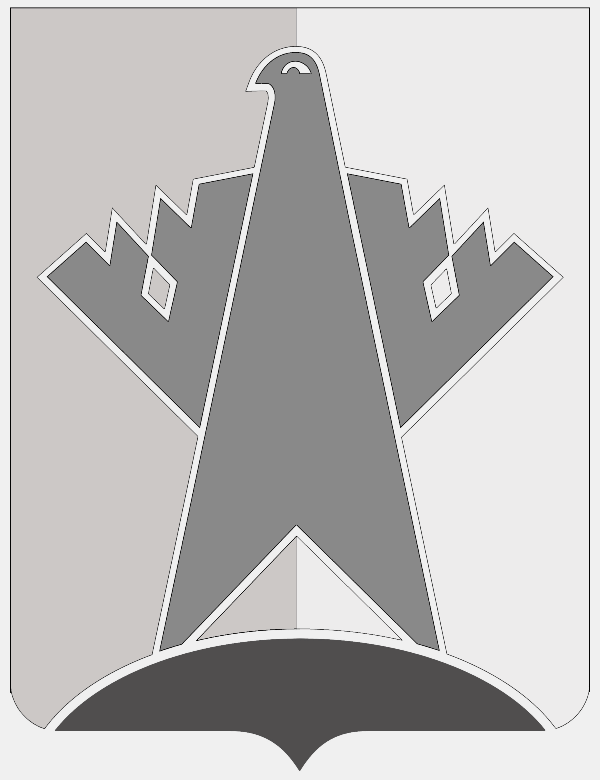 АДМИНИСТРАЦИЯ СУРГУТСКОГО РАЙОНАХАНТЫ-МАНСИЙСКОГО АВТОНОМНОГО ОКРУГА - ЮГРЫПОСТАНОВЛЕНИЕ«30» апреля 2019 года                                                                                                          № 1681-нпа         г. СургутО внесении изменений в постановлениеадминистрации Сургутского района от 01.04.2016 № 988-нпаНа основании заключений межведомственных комиссий о признании многоквартирных жилых домов аварийными и подлежащими сносу, распоряжения администрации Сургутского района от 26.04.2019 № 77§2-о «О направлении работника в командировку»:  1. Внести в постановление администрации Сургутского района                               от 01.04.2016 № 988-нпа «Список непригодных и аварийных жилых домов, расположенных на территории Сургутского района» (с изменениями от 23.05.2016 № 1675-нпа, от 25.08.2016 № 2960-нпа, от 01.06.2017 № 1674-нпа, от 25.10.2017                 № 3736-нпа, от 30.03.2018 № 1282/1-нпа, от 17.05.2018 № 1939-нпа, от 02.10.2018 № 3953-нпа, от 31.10.2018 № 4342-нпа) следующие изменения: 1.1. Приложения 1-17 к постановлению изложить в редакции согласно приложениям 1-17 к настоящему постановлению.1.2. Дополнить постановление приложением 18 согласно приложению 18                          к настоящему постановлению.2. Обнародовать настоящее постановление и разместить на официальном сайте муниципального образования Сургутский район. 3. Настоящее постановление вступает в силу после его обнародования. Исполняющий полномочия главы Сургутского района                                                                        М.Э. Нигматуллин           Приложение 3 к постановлению           администрации Сургутского района           от «30» апреля 2019 года № 1681-нпаСписок аварийных/непригодных для проживания домовв городском поселении Лянтор№ п/пАдрес домаГод ввода в эксплуатациюХарактеристикаПримечаниеПланируе-мый срок отселения (год) Аварийные домаАварийные домаАварийные домаАварийные домаАварийные домаАварийные дома1Мкр. 1, дом № 681983фенолпостановление администрации г.п. Лянтор "О признании жилого дома, расположенного по адресу: город Лянтор, мкр. 1, дом № 68, аварийным и подлежащим сносу" от 12.10.2017 № 113920182Мкр. 6, дом № 221989фенол постановление администрации г.п. Лянтор "О признании жилого дома, расположенного по адресу: город Лянтор, мкр. 6, дом № 22, аварийным и подлежащим сносу" от 06.04.2018 № 349 (с изменениями № 374 от 09.04.2018)     20183Мкр. 7, дом № 101987фенолпостановление администрации г.п. Лянтор "О признании жилого дома, расположенного по адресу: город Лянтор, мкр. 7, дом № 10, аварийным и подлежащим сносу" от 06.04.2018 № 350 (с изменениями № 375 от 09.04.2018)20184Мкр. 7, дом № 261988фенолпостановление администрации г.п. Лянтор "О признании жилого дома, расположенного по адресу: город Лянтор, мкр. 7, дом № 26, аварийным и подлежащим сносу" от 06.04.2018 № 351 (с изменениями № 376 от 09.04.2018)20185Мкр. 3, дом № 341985ветхоеПостановление администрации г.п. Лянтор «О признании жилого дома, расположенного по адресу: город Лянтор, мкр. 3, дом № 34, аварийным и подлежащим сносу» от 29.12.2016 № 12472019 6Мкр. 1, дом № 261983фенолпостановление администрации г.п. Лянтор "О признании жилого дома, расположенного по адресу: город Лянтор, мкр.1, дом № 26, аварийным и подлежащим сносу" от 12.10.2017 № 1138 (с изменениями № 138 от 07.02.2018)20197Мкр. 6, дом № 43ветхоепостановление администрации г.п. Лянтор "О признании жилого дома, расположенного по адресу: город Лянтор, мкр. 6, дом № 43, аварийным и подлежащим сносу" от 12.10.2017 № 1140 (с изменениями № 141 от 07.02.2018)20198Мкр. 6А,дом № 681989фенол постановление администрации г.п. Лянтор "О признании жилого дома, расположенного по адресу: город Лянтор, мкр. 6А, дом № 68, аварийным и подлежащим сносу" от 27.10.2017 № 122720209Мкр. 2,дом № 431987фенолпостановление администрации г.п. Лянтор "О признании жилого дома, расположенного по адресу: город Лянтор, мкр. 2, дом № 43, аварийным и подлежащим сносу" от 23.11.2017 № 1303202010Мкр. 7,дом № 331989фенолпостановление администрации г.п. Лянтор "О признании жилого дома, расположенного по адресу: город Лянтор, мкр. 3, дом № 36, аварийным и подлежащим сносу" № 34 от 12.01.2018 202011Мкр. 3, дом № 361986ветхоепостановление администрации г.п. Лянтор "О признании жилого дома, расположенного по адресу: город Лянтор, мкр. 3, дом № 36, аварийным и подлежащим сносу" от 07.02.2018 № 139202112Мкр. 1,дом № 601983фенолпостановление администрации г.п. Лянтор "О признании жилого дома аварийным" от 14.03.2018 № 277, подлежит сносу202113Мкр. 2,дом № 111985фенолпостановление администрации г.п. Лянтор "О признании жилого дома аварийным" от 14.03.2018 № 278, подлежит сносу202114Мкр. 6А,дом № 641989фенолпостановление администрации г.п. Лянтор "О признании жилого дома, расположенного по адресу: город Лянтор, мкр. 6а, дом № 64, аварийным и подлежащим сносу" от 06.04.2018 № 353, постановление администрации г.п. Лянтор от 09.04.2018 № 378 «О внесении изменений в постановление администрации г.п. Лянтор от 06.04.2018 № 353»202115Мкр. 1,дом № 81986фенолпостановление администрации г.п. Лянтор "О признании жилого дома, расположенного по адресу: город Лянтор, мкр. 1, дом № 8, аварийным и подлежащим сносу" от 03.05.2018 № 451202116мкр. 1 дом № 251987ветхоепостановление администрации г.п. Лянтор "О признании жилого дома, расположенного по адресу: город Лянтор, мкр. 1, дом № 25, аварийным и подлежащим сносу" от 30.05.2018 № 549202117мкр. 7, дом № 32Б1988фенолпостановление администрации г.п. Лянтор "О признании жилого дома, расположенного по адресу: город Лянтор, мкр. 7, дом № 32 Б, аварийным и подлежащим сносу" от 27.06.2018 № 649202118мкр. 3 дом № 111986фенолпостановление администрации г.п. Лянтор "О признании жилого дома, расположенного по адресу: город Лянтор, мкр. 3, дом № 11, аварийным и подлежащим сносу" от 27.06.2018 № 650202119мкр. 1 дом № 21983фенолпостановление администрации г.п. Лянтор "О признании жилого дома, расположенного по адресу: город Лянтор, мкр.1, дом № 2, аварийным и подлежащим сносу" от 17.07.2018 № 704202120Мкр. 6А,дом № 731990фенолпостановление администрации г.п. Лянтор "О признании жилого дома, расположенного по адресу: город Лянтор, мкр.6А, дом № 73, аварийным и подлежащим сносу" от 17.07.2018 № 705202121мкр. 2 дом № 401987фенолпостановление администрации г.п. Лянтор "О признании жилого дома, расположенного по адресу: город Лянтор, мкр.2, дом № 40, аварийным и подлежащим сносу" от 17.07.2018 № 706202122мкр. 7 дом № 191988фенолпостановление администрации г.п. Лянтор "О признании жилого дома, расположенного по адресу: город Лянтор, мкр.7, дом № 19, аварийным и подлежащим сносу" от 17.07.2018 № 707202123мкр. 1 дом № 491984фенолпостановление администрации г.п. Лянтор "О признании жилого дома, расположенного по адресу: город Лянтор, мкр.1, дом № 49, аварийным и подлежащим сносу" от 17.07.2018 № 708202124мкр. 1 дом № 481985фенолпостановление администрации г.п. Лянтор "О признании жилого дома, расположенного по адресу: город Лянтор, мкр.1, дом № 48, аварийным и подлежащим сносу" от 17.07.2018 № 709202125мкр. 1 дом № 691987фенолпостановление администрации г.п. Лянтор "О признании жилого дома, расположенного по адресу: город Лянтор, мкр.1, дом № 69, аварийным и подлежащим сносу" от 17.07.2018 № 710202126ул. 60 лет СССР дом № 71981фенолпостановление администрации г.п. Лянтор "О признании жилого дома, расположенного по адресу: город Лянтор, ул. 60 лет СССР, дом № 7, аварийным и подлежащим сносу" от 26.07.2018 № 734202227ул. 60 лет СССР дом № 91982фенол      постановление администрации г.п. Лянтор "О признании жилого дома, расположенного по адресу: город Лянтор, ул. 60 лет СССР, дом № 9, аварийным и подлежащим сносу" от 26.07.2018 № 735202228Мкр. 1, дом № 831983фенолпостановление администрации г.п. Лянтор "О признании жилого дома, расположенного по адресу: город Лянтор, мкр.1, дом № 83, аварийным и подлежащим сносу" от 26.07.2018 № 736202229Мкр. 7, дом № 161989фенолпостановление администрации г.п. Лянтор "О признании жилого дома, расположенного по адресу: город Лянтор, мкр.7, дом № 16, аварийным и подлежащим сносу" от 06.09.2018 № 892202230Мкр. 7,дом № 51986фенолпостановление администрации г.п. Лянтор "О признании жилого дома, расположенного по адресу: город Лянтор, мкр.7, дом № 5, аварийным и подлежащим сносу" от 06.09.2018 № 893202231Мкр. 1, дом № 8А1986фенолпостановление администрации г.п. Лянтор "О признании жилого дома, расположенного по адресу: город Лянтор, мкр.1, дом № 8А, аварийным и подлежащим сносу" от 06.09.2018 № 894202232мкр. 2, дом № 591985ветхоепостановление администрации г.п. Лянтор "О признании жилого дома, расположенного по адресу: город Лянтор, мкр.2, дом № 59, аварийным и подлежащим сносу" от 06.09.2018 № 895202233Мкр. 1, дом № 861983фенолпостановление администрации г.п. Лянтор "О признании жилого дома, расположенного по адресу: город Лянтор, мкр.1, дом № 86, аварийным и подлежащим сносу" от 06.09.2018 № 896202234Мкр. 1, дом № 731983фенолпостановление администрации г.п. Лянтор "О признании жилого дома, расположенного по адресу: город Лянтор, мкр.1, дом № 73, аварийным и подлежащим сносу" от 06.09.2018 № 897202235мкр. 1 дом № 551985фенолпостановление администрации г.п. Лянтор "О признании жилого дома, расположенного по адресу: город Лянтор, мкр.1, дом № 55, аварийным и подлежащим сносу" от 06.09.2018 № 898202336мкр. 1 дом № 711983фенол. Ветхоепостановление администрации г.п. Лянтор "О признании жилого дома, расположенного по адресу: город Лянтор, мкр.1, дом № 71, аварийным и подлежащим сносу" от 26.09.2018 № 967202337мкр. 3 дом № 541986фенолпостановление администрации г.п. Лянтор "О признании жилого дома, расположенного по адресу: город Лянтор, мкр.3, дом № 54, аварийным и подлежащим сносу" от 26.09.2018 № 968202338мкр. 2 дом № 81984фенолпостановление администрации г.п. Лянтор "О признании жилого дома, расположенного по адресу: город Лянтор, мкр.2, дом № 8, аварийным и подлежащим сносу" от 26.09.2018 № 969202339Мкр. 6А,дом № 661989фенолпостановление администрации г.п. Лянтор "О признании жилого дома, расположенного по адресу: город Лянтор, мкр.6А, дом № 66, аварийным и подлежащим сносу" от 26.09.2018 № 971202340мкр. 1, дом № 41986ветхоепостановление администрации г.п. Лянтор "О признании жилого дома, расположенного по адресу: город Лянтор, мкр. № 1, дом № 4, аварийным и подлежащим сносу" от 31.10.2018 № 1088 (заключение от 30.10.2018 № 179)202341Мкр. 7, дом № 341987фенолпостановление администрации г.п. Лянтор "О признании жилого дома, расположенного по адресу: город Лянтор, мкр. № 7, дом № 34, аварийным и подлежащим сносу" от 31.10.2018 № 1087 (заключение от 30.10.2018 № 180)202342Мкр. 1, дом № 421984фенолпостановление администрации г.п. Лянтор "О признании жилого дома, расположенного по адресу: город Лянтор, мкр. № 1, дом № 42, аварийным и подлежащим сносу" от 31.10.2018 № 1086 (заключение от 30.10.2018 № 181)202343мкр. 1, дом № 271983ветхоепостановление администрации г.п. Лянтор "О признании жилого дома, расположенного по адресу: город Лянтор, мкр. № 1, дом № 27, аварийным и подлежащим сносу" от 31.10.2018 № 1085 (заключение от 30.10.2018 № 182)202344мкр. 7 дом № 91989фенолпостановление администрации г.п. Лянтор "О признании жилого дома, расположенного по адресу: город Лянтор, мкр. № 7, дом № 9, аварийным и подлежащим сносу" от 31.10.2018 № 1084 (заключение от 30.10.2018 № 183)202345мкр. 1 дом № 311986ветхоепостановление администрации г.п. Лянтор "О признании жилого дома, расположенного по адресу: город Лянтор, мкр. № 1, дом № 31, аварийным и подлежащим сносу" от 31.10.2018 № 1083 (заключение от 30.10.2018 № 184)202446мкр. 2 дом № 221984фенолпостановление администрации г.п. Лянтор "О признании жилого дома, расположенного по адресу: город Лянтор, мкр. № 2, дом № 22, аварийным и подлежащим сносу" от 31.10.2018 № 1082 (заключение от 30.10.2018 № 185)202447Мкр. 2, дом № 441983ветхоепостановление администрации г.п. Лянтор "О признании жилого дома, расположенного по адресу: город Лянтор, мкр. № 2, дом № 44, аварийным и подлежащим сносу" от 31.10.2018 № 1089 (заключение от 30.10.2018 № 186)202448Мкр. 10,дом № 21990фенолпостановление администрации г.п. Лянтор "О признании многоквартирного жилого дома, расположенного по адресу: город Лянтор, мкр.10, дом № 2, аварийным и подлежащим сносу" от 29.11.2018 № 1218202449мкр. 2 дом № 271984фенолпостановление администрации г.п. Лянтор "О признании многоквартирного жилого дома, расположенного по адресу: город Лянтор, мкр.2, дом № 27, аварийным и подлежащим сносу" от 29.11.2018 № 1219202450мкр.1, дом № 541985ветхоепостановление администрации г.п. Лянтор "О признании многоквартирного жилого дома, расположенного по адресу: город Лянтор, мкр.1, дом № 54, аварийным и подлежащим сносу" от 29.11.2018 № 1220202451мкр. 10 дом № 211991фенолпостановление администрации г.п. Лянтор "О признании многоквартирного жилого дома, расположенного по адресу: город Лянтор, мкр.10, дом № 21, аварийным и подлежащим сносу" от 29.11.2018 № 1221202452мкр. 2 дом № 211984фенолпостановление администрации г.п. Лянтор "О признании многоквартирного жилого дома, расположенного по адресу: город Лянтор, мкр.2, дом № 21, аварийным и подлежащим сносу" от 29.11.2018 № 1222202453мкр. 1, дом № 591987ветхоепостановление администрации г.п. Лянтор "О признании многоквартирного жилого дома, расположенного по адресу: город Лянтор, мкр.1, дом № 59, аварийным и подлежащим сносу" от 29.11.2018 № 1223202454Мкр. 7,дом № 511989постановление администрации г.п. Лянтор "О признании многоквартирного жилого дома, расположенного по адресу: город Лянтор, мкр.7, дом № 51, аварийным и подлежащим сносу" от 29.11.2018 № 1224202455Мкр. 6А,дом № 751989фенолпостановление администрации г.п. Лянтор "О признании многоквартирного жилого дома, расположенного по адресу: город Лянтор, мкр.6А, дом № 75, аварийным и подлежащим сносу" от 29.11.2018 № 1225202556мкр. 3 дом № 311983фенолпостановление администрации г.п. Лянтор "О признании многоквартирного жилого дома, расположенного по адресу: город Лянтор, мкр.3, дом № 31, аварийным и подлежащим сносу" от 29.11.2018 № 1226202557мкр. 2 дом № 291985фенолпостановление администрации г.п. Лянтор "О признании многоквартирного жилого дома, расположенного по адресу: город Лянтор, мкр.2, дом № 29, аварийным и подлежащим сносу" от 17.12.2018 № 1305202558мкр. 3 дом № 351986фенолпостановление администрации г.п. Лянтор "О признании многоквартирного жилого дома, расположенного по адресу: город Лянтор, мкр.3, дом № 35, аварийным и подлежащим сносу" от 17.12.2018 № 1306202559мкр. 6А дом № 771989фенолпостановление администрации г.п. Лянтор "О признании многоквартирного жилого дома, расположенного по адресу: город Лянтор, мкр.6А, дом № 77, аварийным и подлежащим сносу" от 17.12.2018 № 1307202560Мкр. 6, дом № 241988фенолпостановление администрации г.п. Лянтор "О признании многоквартирного жилого дома, расположенного по адресу: город Лянтор, мкр.6, дом № 24, аварийным и подлежащим сносу" от 17.12.2018 № 1308202561ул. Магистральная, дом № 18 "В"1988ветхоепостановление администрации г.п. Лянтор "О признании многоквартирного жилого дома, расположенного по адресу: город Лянтор, ул.Магистральная, дом № 18В, аварийным и подлежащим сносу" от 17.12.2018 № 1309202562мкр. 3 дом № 561985фенолпостановление администрации г.п. Лянтор "О признании многоквартирного жилого дома, расположенного по адресу: город Лянтор, мкр.3, дом № 56, аварийным и подлежащим сносу" от 17.12.2018 № 1310202563Мкр. 7, дом № 371988фенолпостановление администрации г.п. Лянтор "О признании многоквартирного жилого дома, расположенного по адресу: город Лянтор, мкр.7, дом № 37, аварийным и подлежащим сносу" от 04.02.2019 № 99202564Мкр. 10,дом № 201991фенолпостановление администрации г.п. Лянтор "О признании многоквартирного жилого дома, расположенного по адресу: город Лянтор, мкр.10, дом № 20, аварийным и подлежащим сносу" от 04.02.2019 № 100202565мкр. 3 дом № 571986фенолпостановление администрации г.п. Лянтор "О признании многоквартирного жилого дома, расположенного по адресу: город Лянтор, мкр.3, дом № 57, аварийным и подлежащим сносу" от 04.02.2019 № 101202666Мкр. 2, дом № 491986ветхоепостановление администрации г.п. Лянтор "О признании многоквартирного жилого дома, расположенного по адресу: город Лянтор, мкр.2, дом № 49, аварийным и подлежащим сносу" от 04.02.2019 № 102202667мкр. 1, дом № 581983ветхоепостановление администрации г.п. Лянтор "О признании многоквартирного жилого дома, расположенного по адресу: город Лянтор, мкр.1, дом № 58, аварийным и подлежащим сносу" от 04.02.2019 № 103202668Мкр. 1, дом № 531984ветхоепостановление администрации г.п. Лянтор "О признании многоквартирного жилого дома, расположенного по адресу: город Лянтор, мкр.1, дом № 53, аварийным и подлежащим сносу" от 04.02.2019 № 104202669Мкр. 2, дом № 381984фенолпостановление администрации г.п. Лянтор "О признании многоквартирного жилого дома, расположенного по адресу: город Лянтор, мкр.2, дом № 38, аварийным и подлежащим сносу" от 04.02.2019 № 105202670мкр. 1, дом № 881987фетхоепостановление администрации г.п. Лянтор "О признании многоквартирного жилого дома, расположенного по адресу: город Лянтор, мкр.1, дом № 88, аварийным и подлежащим сносу" от 04.02.2019 № 106202671Мкр. 6, дом № 251988фенолпостановление администрации г.п. Лянтор "О признании многоквартирного жилого дома, расположенного по адресу: город Лянтор, мкр.6, дом № 25, аварийным и подлежащим сносу" от 04.02.2019 № 107202672Мкр. 6А, дом № 651989фенолпостановление администрации г.п. Лянтор "О признании многоквартирного жилого дома, расположенного по адресу: город Лянтор, мкр.6А, дом № 65, аварийным и подлежащим сносу" от 04.02.2019 № 108202673мкр. 7 дом № 311990фенолпостановление администрации г.п. Лянтор "О признании многоквартирного жилого дома, расположенного по адресу: город Лянтор, мкр.7, дом № 31, аварийным и подлежащим сносу" от 01.03.2019 № 210202674мкр. 3 дом № 91986фенолпостановление администрации г.п. Лянтор "О признании многоквартирного жилого дома, расположенного по адресу: город Лянтор, мкр.7, дом № 31, аварийным и подлежащим сносу" от 01.03.2019 № 211202675Мкр. 7, дом № 221988фенолпостановление администрации г.п. Лянтор "О признании многоквартирного жилого дома, расположенного по адресу: город Лянтор, мкр.7, дом № 31, аварийным и подлежащим сносу" от 01.03.2019 № 2122027Непригодные жилые домаНепригодные жилые домаНепригодные жилые домаНепригодные жилые домаНепригодные жилые домаНепригодные жилые дома1Мкр. 6,дом № 171988фенол2Мкр. 10,дом № 31990фенол3Мкр. 7,дом № 61989фенол4Мкр. 10,дом № 11990фенол5Мкр. 7,дом № 591989фенол6Мкр. 7, дом № 111987Фенол7Мкр. 7, дом № 31986фенол8Мкр. 6, дом № 211987фенол9ул. Эстонских дорожников дом № 271989фенол10Мкр. 1, дом № 381982ветхое11Мкр. 2, дом № 181985ветхое12Мкр. 1, дом № 221982ветхое13Мкр. 1, дом № 71986ветхое14Мкр. 2, дом № 521987ветхое15Мкр. 3, дом № 321984фенол16Мкр. 3, дом № 121987фенол17Мкр. 10, дом № 71990фенол18Мкр. 10, дом № 61990фенол19Мкр. 6А, дом № 801989фенол20Мкр. 3, дом № 601986фенол21Мкр. 7, дом № 41986фенол22Мкр. 3, дом № 581986фенол23Мкр. 10, дом № 81990фенол24Мкр. 7, дом № 281988фенол25Мкр. 7, дом № 71987фенол26Мкр. 7, дом № 561987фенол27Мкр. 10, дом № 171990фенол28Мкр. 2, дом № 331987фенол29Мкр. 3, дом № 81986фенол30ул. Строителей, дом № 51981фенол31Мкр. 7, дом № 641988фенол32Мкр. 3, дом № 501985фенол33Мкр. 10, дом № 221991фенол34Мкр. 3, дом № 531987фенол35Мкр. 6, дом № 271988фенол36ул. Строителей, дом № 21987фенол37Мкр. 6, дом № 231989фенол38Мкр. 3, дом № 231986фенол39Мкр. 10, дом № 291991фенол40Мкр. 3, дом № 331986фенол41Мкр. 2, дом № 261984фенол42Мкр. 3, дом № 631987фенол43Мкр. 2 дом № 151984фенол44Мкр. 10 дом № 271991фенол45мкр. 10 дом № 41991фенол46мкр. 7 дом № 11986фенол47мкр. 2 дом № 251984фенол48мкр. 3 дом № 161986фенол49мкр. 3 дом № 401986фенол50мкр. 10 дом № 231991фенол51мкр. 6А дом № 681989фенол52мкр. 7 дом № 151989фенол53мкр. 6А дом № 691990фенол54мкр. 2 дом № 281984фенол55мкр. 3 дом № 301986фенол56мкр. 6А дом № 701990фенол57мкр. 10дом № 251991фенол58мкр. 7 дом № 201988фенол59мкр. 2 дом № 171985фенол60мкр. 3 дом № 291985фенол61мкр. 2 дом № 321987фенол62мкр. 2 дом № 341984фенол. Ветхое63мкр. 10 дом № 311991фенол64мкр. 2 дом № 241984фенол65мкр. 10 дом № 51992фенол66мкр. 7 дом № 211986фенол67мкр. 6А дом № 631989фенол68ул. Назаргалиева дом № 101992фенол69мкр. 3 дом № 251986фенол70ул. Строителей дом № 31980фенол71мкр. 3 дом № 181986фенол72мкр. 3 дом № 71986фенол73мкр. 2 дом № 231985фенол74мкр. 2 дом № 201984фенол75мкр. 2 дом № 361984фенол76мкр. 10 дом № 161990фенол77мкр. 2 дом № 481985ветхое78мкр. 10 дом № 181992фенол79мкр. 3 дом № 641987фенол80мкр. 3 дом № 371986фенол81мкр. 3 дом № 611986фенол82мкр. 3 дом № 221986Фенол83мкр. 3 дом № 151987Фенол84мкр. 3 дом № 591986фенол85мкр. 6А дом № 781991фенол86мкр. 3 дом № 171987фенол87мкр. 2 дом № 371985фенол88мкр. 3 дом № 201986фенол89мкр. 7 дом № 21987фенол90мкр. 3 дом № 211986фенол91мкр. 3 дом № 271985фенол92мкр. 2 дом № 141984фенол93мкр. 7 дом № 251989фенол94мкр. 3 дом № 521982фенол95мкр. 7 дом № 131987фенол96мкр. 3 дом № 191986фенол97мкр. 2 дом 91984ветхое98мкр. 3 дом № 411987ветхое99мкр. 2 дом № 531988ветхое100Мкр. 1, дом № 171982ветхоепостановление администрации городского поселения Лянтор от 02.06.2015 № 355101мкр. 1, дом № 391984ветхое102мкр. 1, дом № 891982ветхое103мкр. 1, дом № 701984ветхое104мкр.3, дом № 101986ветхоепостановление администрации городского поселения Лянтор от 21.06.2016 № 538105мкр. 1, дом № 851986ветхоепостановление администрации городского поселения Лянтор от 21.06.2016 № 538106мкр. 2, дом № 101985ветхоепостановление администрации городского поселения Лянтор от 21.06.2016 № 538107мкр. 2, дом № 461986ветхоепостановление администрации городского поселения Лянтор от 21.06.2016 № 538108мкр. 2, дом № 60ветхоепостановление администрации городского поселения Лянтор от 21.06.2016 № 538109мкр.6, дом № 201987ветхоепостановление администрации городского поселения Лянтор от 29.12.2016 № 1248110мкр. 1, дом № 811987ветхоепостановление администрации городского поселения Лянтор от 29.12.2016 № 1248111мкр. 6 «А», дом № 951992ветхоепостановление администрации городского поселения Лянтор от 29.12.2016 № 1248112мкр. 7, дом № 8ветхоепостановление администрации городского поселения Лянтор от 29.12.2016 № 1248113мкр. 7, дом № 411988ветхоепостановление администрации городского поселения Лянтор от 29.12.2016 № 1248114мкр. 7, дом № 501991ветхоепостановление администрации городского поселения Лянтор от 29.12.2016 № 1248115мкр. 2, дом № 551987ветхоепостановление администрации городского поселения Лянтор от 29.12.2016 № 1248116мкр. 3, дом № 5ветхоепостановление администрации городского поселения Лянтор от 29.12.2016 № 1248117ул. Эстонских дорожников, дом № 41987ветхоепостановление администрации городского поселения Лянтор от 29.12.2016 № 1248118мкр. 6, дом. 411989фенолпостановление администрации городского поселения Лянтор от 06.04.2018 № 352